Религиозная организация – духовная образовательная  организация высшего образования "Белгородская Православная Духовная семинария ( с миссионерской направленностью) православной религиозной организации Белгородской и Старооскольской епархии Русской Православной Церкви Московского Патриархата"ФОНД 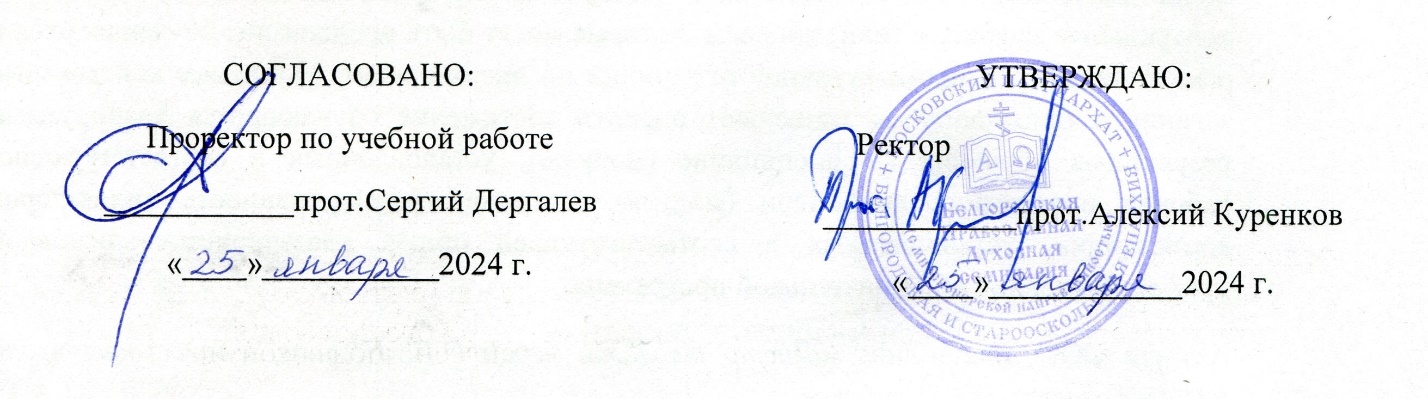 ОЦЕНОЧНЫХ СРЕДСТВ по компетенции ПК-2Сроки освоения дисциплин и практик, способствующих  формированию компетенции: 1 - 4 курсыНаправление подготовки:48.03.01 Теология (уровень – бакалавриат)Профиль подготовки:Православная теологияКвалификация выпускника:БакалаврФорма обучения:очная, заочнаяБелгород2024 г.Фонд оценочных средств (ФОС) для контроля успеваемости по компетенции ПК-2 составлен на  основе  ФОС дисциплин Литургика, Риторика, Гомилетика,  ФОС Практика по профилю профессиональной деятельности (миссионерская), ФОС дисциплин Пастырское богословие, Практическое руководство для священнослужителя, Правовые и экономические основы деятельности канонических подразделений Русской Православной Церкви, разработанных в Белгородской Православной Духовной семинарии (с миссионерской направленностью).Фонд оценочных средств (оценочные материалы) по компетенции включает в себя контрольные задания и (или) вопросы, которые могут быть предложены обучающемуся в рамках текущей и промежуточной аттестаций по дисциплинам. Указанные контрольные задания и (или) вопросы позволяют оценить достижение обучающимся планируемых результатов обучения по дисциплине (модулю), установленных в соответствующих рабочих программах дисциплин (модуля), а также сформированность индикаторов компетенции, установленных в соответствующей общей характеристике основной профессиональной образовательной программы.Авторы ФОС дисциплин и практики: иер.И.А.Потапов, д.филол.н. С.А.Колесников, к.филос.н. прот.А.С. Куренков, к.филос.н. прот. С.И. Рубежанский, к.филос.н. прот. А.С.Куренков. к.б.прот.В.Паламарюк, к.э.н. Н.А. Пересыпкина. Редактор-составитель ФОС-компендиума по компетенции заведующий учебно-методическим отделом  к.филос.н.Т.А.ПолетаеваОГЛАВЛЕНИЕ1. Оценочные средства / материалы для проведения контроля успеваемости обучающихся по дисциплинам  и для оценки сформированности компетенции.2. Распределение количества вопросов при текущем контроле и на промежуточных аттестациях дисциплин по индикаторам  компетенции3. Вопросы по индикаторам компетенции по дисциплине ЛИТУРГИКА 4.Вопросы по индикаторам компетенции по дисциплине РИТОРИКА 5. Вопросы по индикаторам компетенции по дисциплине ГОМИЛЕТИКА6. Вопросы по индикаторам компетенции по практике ПРАКТИКА ПО ПРОФИЛЮ ПРОФЕССИОНАЛЬНОЙ ДЕЯТЕЛЬНОСТИ (МИССИОНЕРСКАЯ)7. Вопросы по индикаторам компетенции по дисциплине ПАСТЫРСКОЕ БОГОСЛОВИЕ 8. Вопросы по индикаторам компетенции по дисциплине ПРАКТИЧЕСКОЕ РУКОВОДСТВО ДЛЯ СВЯЩЕННОСЛУЖИТЕЛЯ 9. Вопросы по индикаторам компетенции по дисциплине ПРАВОВЫЕ И ЭКОНОМИЧЕСКИЕ ОСНОВЫ ДЕЯТЕЛЬНОСТИ КАНОНИЧЕСКИХ ПОДРАЗДЕЛЕНИЙ РУССКОЙ ПРАВОСЛАВНОЙ ЦЕРКВИ 10. Критерии оценки по текущей и промежуточной аттестациям1. Оценочные средства / материалы для проведения контроля успеваемости обучающихся по дисциплинам  и для оценки сформированности компетенции.2. Распределение количества вопросов при текущем контроле и на промежуточных аттестациях дисциплин по индикаторам  компетенции3. Вопросы по индикаторам компетенции по дисциплине ЛИТУРГИКА Текущая аттестация 1 семестраПК 2.2Дайте характеристику гимнографического текста «Свете тихий».Ключ к ответу: Вечерний гимн, монострофное песнопение, неизменяемое песнопение суточного круга.Пример ответа. Монострофный гимн вечернего богослужения, восхваляющий Спасителя Господа Иисуса Христа. Неизменяемое песнопение суточного круга, исполняющееся на 
вечерне после погородичной стихиры на «и ныне...» на «Господи воззвах».Примерное время на выполнение: 5 минутПромежуточная аттестация № 1 (экзамен по окончании 1 семестра)Текущая аттестация 2 семестраПК 2.2Какое гимнографическое произведение представляет собой диалог?А. Стихиры Крестовоздвижения Б. Акафист УспенияВ. Канон БлаговещенияГ. Алфавитный гимн малого водоосвященияОтвет: ВПримерное время на выполнение: 2 минутыДайте характеристику Великого покаянного канона как гимнографического текста. Ключ ответу: Многострофный гимн, творение Андрея Критского, покаянное молитвословие, первая седмица Великого поста, четверг на пятой седмице св. Четыредесятицы.Пример ответа: Многострофный гимн покаянного характера, автором которого является св.  Андрей Критский. Данное творение читается по частям на Великом повечерии в первую седмицу Великого поста, а затем полностью – на пятой седмице св. Четыредесятицы.Примерное время на выполнение: 5 минут.Промежуточная аттестация № 2 (диф.зачет по окончании 2 семестра)Текущая аттестация 3 семестраПК 2.2Перечислите случаи, когда Литургия (но не Литургия Преждеосвященных Даров) совершается в соединении с вечерней. Ключи к ответу: рождественский сочельник, богоявленский сочельник, Благовещение, Великий Четверток, Великая Суббота.Пример ответа: Литургия в соединении с вечерней совершается в рождественский и в 
богоявленский сочельник, если они случились во дни с понедельника по пяток; на 
Благовещение, если оно случилось в один постовых дней Великого поста (с понедельника по пяток); в Великий Четверток; в Великую Субботу.Примерное время на выполнение: 5 минут.2.С каким древним обрядом связан возглас Литургии «Возлюбим друг друга, да единомыслием исповемы»?Ключи к ответу: обряд целования мира, лобзание мираПример ответа: в древности после этого возгласа христиане в знак веры, любви и 
единомыслия лобызали друг друга. В современной практике Православной Церкви он сохранился только среди священнослужителей. Все они целуют Дискос, Потир, Престол и друг друга со словами:  «Христос посреди нас», — и отвечают: «И есть и будет».Примерное время на выполнение: 5 минут.Промежуточная аттестация № 3 (экзамен по окончании 3 семестра)Текущая аттестация 4 семестраПК 2.2Отрывок из какого Евангелия читается в чине Крещения? А. Евангелие от МатфеяБ. Евангелие от МаркаВ. Евангелие от ЛукиГ. Евангелие от Иоанна2.На сколько частей разделена 17-я кафисма в Чине погребения мирских тел? Ключи к ответу: три частиПример ответа: В чине погребения мирских тел читается 17-я кафизма, разделенная 
на три части.Примерное время на выполнение: 2 минуты.Ответ: АПримерное время на выполнение: 2 минутыПромежуточная аттестация № 4 (диф.зачет по окончании 4 семестра)Текущая аттестация 5 семестраПК 2.2Чем исторически являлся Великий вход?А. Символическим изображением выхода Христа на проповедьБ. Традицией перенесения хлеба и вина из дарохранительницыВ. Переносом хлеба и вина с жертвенника на ПрестолГ. Великий вход не имеет исторической подосновыОтвет: БПримерное время на выполнение: 2 минутыЧто такое литургическое многогласие? Ключи к ответу: Прием сокращения богослужения, одновременное исполнение Пример ответа: Многогласие - это такой прием сокращения богослужения, при котором одновременно исполнялись несколько богослужебных текстов.Примерное время на Примерное время на выполнение: 5 минут.Какие элементы константинопольского кафедрального богослужения длительно сохранялись в русском богослужении?Ключи к ответу: Входы, литии, пение антифонов.  Пример ответа: в составе современного богослужения включены следующие элементы константинопольского кафедрального:совершение входов, литии, а также противогласное пение или пение антифонов.Примерное время на выполнение: 5 минут.Какие изменения были внесены в чин Литургии в новопечатном Служебнике 1655 года? Ключи к ответу:  просфоры, молитвы, предваряющие литургию, «преложив Духом Твоим Святым», диалог между диаконом и священником после поставления Св. Даров на престол.Пример ответа: в служебнике 1655 г. было предписано служить на 5 просфорах, были сокращены молитвы, предваряющие литургию, внесены слова «преложив Духом Твоим Святым» в Литургию Василия Великого, а также ошибочно был исправлен диалог между диаконом и священником после поставления Св. Даров на престол.Примерное время на выполнение: 5 минут.Промежуточная аттестация № 5 (экзамен по окончании 5 семестра)4.Вопросы по индикаторам компетенции по дисциплине РИТОРИКА ПК-2.31.Что такое смысловая завершенность в речи?Ключ к ответу: Аудитория, словесные средства.Пример ответа: Смысловая завершенность означает, что цель, ради которой высказывание создается и адресуется аудитории, достигнута применением необходимых и достаточных словесных средств.Примерное время на выполнение: 5 минут.2.Задача вступления речи:А) успокоить слушателей, попытаться привлечь их вниманиеБ) такой задачи нет, нужно постараться произнести речь на одном дыханииВ) подготовить слушателей: установить контакт, заинтересовать темой, обосновать смысл дальнейшегоПравильный ответ: ВПримерное время на выполнение: 3 минуты.3. Примерная подготовка ораторской речиКлюч к ответу: тема и цель, материал, план, аргумент, выступление.Пример ответа:Определение темы и цели речи.Подбор, анализ и отбор материала.Композиция, план выступления.Аргументы и пути доказательства.Работа над языком выступления.Примерное время на выполнение: 6 минут.4.Что такое полемический диалог, его цель, задачиКлюч к ответу:  Обмен репликами, форма речи, выиграть спор.Пример ответа: Диалог – это разговор двух или нескольких лиц, форма речи, состоящая из обмена репликами. Полемика — это аргументированное обсуждение в группе исследователей проблем и способов их решения. Цель полемического диалога — выиграть спор. В полемическом диалоге участвуют: спорящие стороны (оппоненты) и аудитория. Содержание полемического диалога — утверждение и защита принятой позиции, опровержение и компрометация позиции противника.Примерное время на выполнение: 7 минут.5. Назовите основные требования к полемисту во время полемического диалога.Ключ к ответу: Предмет спора, спокойствие, решительный человек.Пример ответа: Обязательное владение предметом спора, изучение оппонента, аудитории. Полемист должен уметь сохранять спокойствие в любой ситуации спора. Полемист должен быть мужественным, волевым и решительным человеком. Следует проявлять сдержанность в словах и выражениях. Быстрая реакция – важнейшее свойство полемиста и пр.Примерное время на выполнение: 8 минут.6. Что называют риторическим аргументом?Ключ к ответу: Словесное выражение, приемлемое, не приемлемое, основание.Пример ответа: Аргументом называют словесно выраженную мысль, содержащую обоснование выдвинутого положения, которое тем самым может рассматриваться как приемлемое или неприемлемое на определенном основании.Примерное время подготовки: 5 минут7. Что называется связкой при аргументации в диалоге?Ключ к ответу: Суждения, термины.Пример ответа: Связкой называется составная часть суждения, которая выражает постоянное отношение между терминами, например: есть, не есть, не имеет, все…суть, ни одно… не есть, включается.Примерное время подготовки: 5 минут8. Что такое логика?Ключ к ответу: Наука, истина, ложные понятия, доказательства.Пример ответа: Логика – наука , изучающая формальные методы обоснования истинности или ложности принятых положений и нормы построения доказательств.Примерное время подготовки: 5 минутПромежуточная аттестация (диф.зачет по окончании 4 семестра)5. Вопросы по индикаторам компетенции по дисциплине ГОМИЛЕТИКАТекущая аттестация 3 курса, 6 семестраПК-2.31.Соотнесите содержание проповеди с одним из видов богослужения. Правильный ответ: 1 – б, 2 – д, 3 – г, 4 – а.Примерное время на выполнение: 1 минута2. Проповедуя на литургии в Неделю о Страшном Суде, вы связываете Евангельское чтение с предыдущим  воскресным днем подготовки в Великому посту. В 3-х предложениях напишите пример введения в такой проповеди.Ключ к ответу: притча о блудном сыне / милосердие и долготерпение / Второе Пришествие / справедливое воздаяние.Пример ответа. «Дорогие Братья и Сестры! В прошлое воскресение мы слышали в храме притчу о блудном сыне, напоминавшую нам о милосердии и долготерпении Божием, а сегодня Церковь предполагает нам чтение из Евангелия о Страшном Суде. И мы невольно обращаемся мыслью ко Второму Пришествию Господа и связанному с ним справедливому воздаянию за наши земные дела». Примерное время на выполнение: 10 минут. 3. Завершая проповедь в праздник Преображения Господня вы лично обращаетесь к прихожанам с пожеланиями и с призывом к действию. Составьте из 3-х предложений пример такого заключения. Ключ к ответу: личное преображение / жизнь во Христе / пост и молитва / покаяние и  смирение / Нетварный Фаворский Свет.Пример ответа. «Давайте же, дорогие братья и сестры, будем стремиться к личному преображению через жизнь во Христе, через молитву и пост, через покаяние и смирение. Будем просить Господа, чтобы Он Сам подавал нам силы на это делание. В Великий Праздник Нетварного Фаворского Света да наполнятся наши сердца любовью, христианской надеждой, миром и радостью в Духе Святом! Аминь!».Примерное время на выполнение: 10 минут. 4. Расположите в порядке очередности этапы работы с библейским текстом при  подготовки проповеди. а) Изучение церковной традиции понимания данного текста Библии.б) Сопоставление библейского текста с современной ситуацией.в) Анализ конкретного библейского отрывка  в контексте всей Библии.г) Молитвенное и внимательное  вчитывание в библейский текст.е) Изучение ситуации, в которой родился этот библейский текст.Правильные ответы: 1 – г, 2 – в, 3 – д, 4 – а, 5 – б Примерное время на выполнение: 40 секунд5. Вы произносите импровизированную проповедь в праздник Пресвятой Троицы. Напишите  из 3-х предложений пример введения  проповеди, в котором кратко излагается догматический смысл праздника. Ключ к ответу: сошествие Святого Духа / рождение Церкви / торжество Пресвятой Троицы.Пример ответа. Во имя Отца и Сына и Святого Духа,  Троицы Единосущной  и Нераздельной! Сегодня Церковь празднует день своего рождения, когда Царство Божие водворилось на земле через сошествие Святого Духа через Сына Единородного от Отца Небесного. Сегодня особое торжество Пресвятой Троицы! Примерное время на выполнение: 8 минут.6. Вам необходимо совершить таинство крещения над младенцем. С какой проповедью вы обратитесь к присутствующим за таинствами? В 3-х предложениях охарактеризуйте их.Ключ к ответу: рождение / радость / обязанности / вхождение  в Церковь.Пример ответа. Необходимо сказать об обязанностях крестных родителей и супругов. Слово после крещения должно быть проникнуто чувством радости рождения нового христианина и вхождения его в Церковь. Примерное время на выполнение: 5 минут7. Вам необходимо совершить таинство венчания над молодыми супругами. С какой проповедью  вы обратитесь к присутствующим за таинством? В 2-х предложениях охарактеризуйте их.Ключ к ответу: малая церковь / верность / символы / духовная чистота и радость / мученичество и торжество.Пример ответа. После венчания следует сказать  о радости образования новой семьи как малой церкви и о хранении супружеской верности. Стоит объяснить и символы таинств, таких как, например: в крещении белые одежды – это символ духовной чистоты и радости, а в венчании венцы – это символ мученичества и торжества.Примерное время на выполнение: 5 минут8. Расположите в порядке очередности этапы работы с библейским текстом при  подготовке проповеди. а) Изучение церковной традиции понимания данного текста Библии.б) Сопоставление библейского текста с современной ситуацией.в) Анализ конкретного библейского отрывка  в контексте всей Библии.г) Молитвенное и внимательное  вчитывание в библейский текст.е) Изучение ситуации, в которой родился этот библейский текст.Правильные ответы: 1 – г, 2 – в, 3 – д, 4 – а, 5 – б Примерное время на выполнение: 40 секундПромежуточная аттестация (диф. зачет по окончании 6 семестра)6. Вопросы по индикаторам компетенции по дисциплине ПРАКТИКА ПО ПРОФИЛЮ ПРОФЕССИОНАЛЬНОЙ ДЕЯТЕЛЬНОСТИ (МИССИОНЕРСКАЯ)Текущая аттестация  3 курса, 6 семестраПК 2-21. Установите соответствие к тому, что включают в себя формы, методы, принцип миссионерского служения и качества миссионера.	Правильные ответы: А) 2, Б) 3, В) 4, Г) 1 Примерное время на выполнение: 1 минута2. Укажите и обьясните понятие (термин), которое используется для обозначения религиозной, политической, философской или иной группы, отделившейся от основного направления и противоречащей ему, или указания на организованную традицию, имеющую своего основателя и особое учение. Ключ к ответу: отделение/ основатель/ особое учениеПример ответа. Религиозной, политической, философской или иной группы, отделившейся от основного направления и противоречащей ему, или указания на организованную традицию, имеющую своего основателя и особое учение – называется секта.Примерное время на выполнение: 5 минут.3. Выберите правильный ответ. Основной принцип для осуществления миссионерской практики заключается:А) в умении использовать практический научный материал в работе с людьмиБ) в игнорировании нужд и вопросов слушающихВ) в теоретическом накоплении знанийГ) в создании комфортного миссионерского поляПравильный ответ: АПримерное время на выполнение: 30 секунд4. Установите соответствие.Правильные ответы: А) 2, Б) 3, В) 4, Г) 1Примерное время на выполнение: 1 минута5. Укажите и обьясните понятие (термин), которое используется при обозначении письменного или устного сообщения о своих действиях или о выполнении возложенного поручения, представляемое лицу или учреждению:Ключ к ответу: сообщение/ поручение/ учреждениеПример ответа. Понятие (термин), которое используется при обозначении письменного или устного сообщения о своих действиях или о выполнении возложенного поручения, представляемое лицу или учреждению – это отчет.Примерное время на выполнение: 5 минут.6. Выберите два правильных ответа. Для эффективного противодействия прозелетизму необходимо:А) оказать давление на личность и свободу людей, еще не утвержденных в вере там, где это необходимоБ) организовать межправославную подготовку миссионерских работниковВ) проявить активность в агитации в сфере ритуальных «услуг» и реализации различных товаров религиозного назначенияГ) организовать обмен информацией о случаях прозелитизма для широкой огласки и противодействия имД) договоренность в сфере сельского хозяйстваЕ) соглашение о сотрудничестве в корпоративной средеПравильные ответы: Б, ГПримерное время на выполнение: 1 минута7. Выберите два правильных ответа. В чем состоят основные ошибки миссионера:А) в установке на массовый и очевидный успех в деле проповедиБ) в спокойном восприятии поражений, в отсутствии злости и раздраженияВ) в нежелании подражать привычкам и увлечениям того, с кем ведет беседу миссионерГ) в отождествлении критики в свой адрес с критической реакцией на ПравославиеД) в хорошем знании Священного писания Нового ЗаветаЕ) в хорошем знании Священного писания Ветхого ЗаветаПравильные ответы: А, ГПримерное время на выполнение: 1 минута8. Какой церковный документ регламентирует миссионерскую деятельность РПЦ?Ключ к ответу: документ/ концепция/ миссионерская деятельностьПример ответа. Церковный документ регламентирующий миссионерскую деятельность РПЦ – это Концепция миссионерской деятельности Русской Православной Церкви.Примерное время на выполнение: 5 минут.Промежуточная аттестация (диф.зачет по окончании 6 семестра)7. Вопросы по индикаторам компетенции по дисциплине ПАСТЫРСКОЕ БОГОСЛОВИЕ Текущая аттестация 7 семестраПК 2.11. Опишите, какая внешняя подготовка должна быть при пастырском служении.Ключ к ответу: Зеркало души, неряшливость, расположение человека.Пример ответа. Внешность служит зеркалом души, так как неопрятность, неряшливость, невоздержанность, нескромность отталкивают, а противоположные им качества привлекают и располагают человека, то св. отцы, преимущественно западные, стараются напомнить и о внешних достоинствах пастыря. Примерное время на выполнение: 6 минут2. Укажите два требования, которым должен отвечать пастырьКлюч к ответу: Подготовка, благоговение, святыня, природа должности.Пример ответа. Два требования, которым должен отвечать пастырь и которые должны быть приняты во внимание подготовляющимися к пастырству: 1) пастырь должен питать и всегда проявлять глубокое благоговение к святыне; 2) он должен знать и проникновенно понимать природу своей должности.Примерное время на выполнение: 5 минут3. Коротко дайте определение Духовности в православном понимании.Ключ к ответу: Святой Дух, работа над собой, вера, надежда, смирение.Пример ответа. В православном понимании духовность есть результат действия Святого Духа и работы человека над собой с целью формирования таких качеств, как вера, надежда, любовь, смирение и т. д.Примерное время на выполнение: 2 минуты4. В чем заключается суть покаяния грешника для пастыря?Ключ к ответу: Исповедь, путь жизни, перевоспитание, оцерковление.Пример ответа. Исповедь есть поэтому: для грешника дверь покаяния, выход на новый путь жизни, а для пастыря возможность подойти к душе кающегося, начать его возрождение и перевоспитание. В этом возрождении ему даются огромные возможности: руководить кающимся, направить его жизнь по иному пути, проникнуть в его стремления, оцерковить его, приобщить его к мистической жизни Тела Христова.Примерное время на выполнение: 5 минут5. Назовите две основные категории православной пасторологии.Ключ к ответу: Священно служитель, люди.Пример ответа: Пастырь и паства.Примерное время на выполнение: 30 секунд6. Установите соответствие между авторами и их произведениями.Правильный ответ: 1 - в, 2 - а, 3 – бПримерное время на выполнение: 4 минуты7. Что является главной целью пастыря Церкви?Ключ к ответу: Человек, благо, попечение овец.Пример ответа. Прежде всего, пастырь – это человек, искренне заботящийся о благе вверенных в его попечение овец. Цель пастырского служения полагают в заботах о духовном усовершении или спасении людей.Примерное время на выполнение: 5 минут8. В чем находит выражение естественный нравственный закон?Ключ к ответу: Закон, национальность, совесть.Пример ответа. Естественный нравственный закон присущ всем людям, независимо от их культурной и национальной принадлежности и выражается в действии в человеке совести, которая проявляется в том, чтобы направлять человека к добру.Примерное время на выполнение: 5 минут9. Что такое совесть?Ключ к ответу: Человеческий дух, добро, зло, естественный закон.Пример ответа. Со́весть – способность человеческого духа к различению добра и зла, сознание добра и зла (свт. Игнатий Брянчанинов), естественный закон, требующий от человеческого ума Богоугодной жизни (прп. Авва Дорофей). Это способность человеческой души.Примерное время на выполнение: 5 минутПромежуточная аттестация (экзамен по окончании 7 семестра)8. Вопросы по индикаторам компетенции по дисциплине ПРАКТИЧЕСКОЕ РУКОВОДСТВО ДЛЯ СВЯЩЕННОСЛУЖИТЕЛЯ Текущая аттестация 8 семестраПК – 2.21. В период празднования какого церковного торжества, обряд отпевания совершается по особому чинопоследованию?А) В период Светлой седмицыБ) В период СвятокВ) В период Страстной седмицыВ) В период Троицкой седмицыПравильный ответ: аПримерное время на выполнение: 30 секунд2. В какие дни богослужебного года, не принято совершать отпеваний?Ключ к ответу: праздник/ торжественность/ пост наканунеПравильный ответ:В день праздников Светлого Христова Воскресения и Рождества Христова, усопших в храм не вносят и отпеваний не совершают. Связано это с особой торжественностью данных событий. Накануне этих праздников, христиане соблюдают многодневные посты: Великий и Рождественский. Примерное время на выполнение: 3 минуты3. Какой богослужебный текст, принято читать над умершим священником?Ключ к ответу: Библия/ Христос/ апостолыПравильный ответ: ЕвангелиеПримерное время на выполнение: 1 минута4. В какой, из выше указанных церковных торжеств, по окончании Божественной Литургии, традиционно не совершается малое освящение воды?А) Преполовение ПятидесятницыБ) Происхождение (изнесение) Честных Древ Животворящего Креста ГосподняВ) Вход Господень В ИерусалимГ) Празднование иконы Пресвятой Богородицы «Живоносный Источник» в пятницу Светлой седмицыПравильный ответ: вПримерное время на выполнение: 30 секунд5. Какой чин освящения икон, следует использовать при освящении иконы свт. Николая, архиеп. Мир Ликийских, чудотворца?Ключ к ответу: 138 псалом/ икона св. апп. Петра и ПавлаПравильный ответ: Чин благословения иконы единого святого, или многих. Во время совершения чина: прочитывается 138 псалом, 2 молитвы, и происходит окропление иконы святой водой. Такой чин принято совершать и во время освящения иконы апп. Петра и Павла, прор. Илии и т.д.Примерное время на выполнение: 3 минуты6.В какой церковный праздник, до 1918 года, было принято совершать благодарственное молебное пение «об избавлении Церкви и державы Российския от нашествия галлов и с ними двадесяти языков»»?Ключ к ответу: Двунадесятый праздник/ непереходящий праздник/ пост наканунеПравильный ответ: Рождество ХристовоПримерное время на выполнение: 2 минуты7. Во время какого чинопоследования, совершается помазывание маслом, стен? Ключ к ответу:святая вода/ Закхей/ КрестПример ответа: Во время благословения дома, на стены наносится изображение креста, они помазуются освященным елеем, и все жилище окропляется святой водой. Во время совершения данного молебного пения, в разных молитвословиях упоминается имя Закхея. Закхей – образ человека, чутко оберегающего свое личное пространство и не позволяющего вмешиваться в свою жизнь каким-либо нравственным нормам.Примерное время на выполнение: 5 минут8. Во время какого чинопоследования, поется данный тропарь «Глас Господень на водах вопиет, глаголя…»?Ключ к ответу:праздник/ определённые дни/ великая агиасмаПример ответа: Последование великого освящения воды совершается в определённые дни: как в Навечерие, так и в сам праздник Богоявления Господня. Во время данного обряда, происходит освящение великой агиасмы. Примерное время на выполнение: 2 минутыПромежуточная аттестация (зачет без оценки по окончании 8 семестра)9. Вопросы по индикаторам компетенции по дисциплине ПРАВОВЫЕ И ЭКОНОМИЧЕСКИЕ ОСНОВЫ ДЕЯТЕЛЬНОСТИ КАНОНИЧЕСКИХ ПОДРАЗДЕЛЕНИЙ РУССКОЙ ПРАВОСЛАВНОЙ ЦЕРКВИ Текущая аттестация 8 семестраПК 2.2Каковы обязанности, предписанные настоятелю  уставом прихода РПЦ?Ключ к ответу:  устав РПЦ и Гражданский кодекс РФ/ обязанности в канонического характера/обязанности юридического характераПример ответа В обязанности настоятеля входит: руководство причтом в исполнении им богослужебных и пастырских обязанностей; наблюдение за состоянием храма, организация катехизаторской, благотворительной, церковно-общественной, образовательной и просветительной деятельности прихода, а также организация и контроль финансово-хозяйственной деятельности.Примерное время на выполнение: 7 минут.Какие существуют органы управления деятельностью прихода РПЦ?Ключ к ответу:  устав РПЦ/Органы управления приходомПример ответа. Органами управления Прихода являются:  Епархиальный архиерей; Настоятель; Приходское собрание; Приходской совет; Председатель Приходского совета . Примерное время на выполнение: 5 минут.ПК 2.4.Каков  состав приходского собрания и его обязанности?Ключ к ответу:  устав РПЦ/ состав приходского собрания/обязанности приходского собранияПример ответа В состав приходского собрания председатель (настоятель прихода), т священнослужители прихода, а также прихожане, регулярно участвующие в литургической жизни прихода.Примерное время на выполнение: 3 минуты.Что входит в  обязанности Приходского совета?Ключ к ответу:  устав РПЦ/ состав приходского совета/обязанности приходского советаПример ответа Приходской совет: осуществляет решения приходского собрания; представляет на рассмотрение и утверждение приходского собрания планы хозяйственной деятельности, годовые планы расходов и финансовые отчеты;  отвечает за сохранность и содержание в надлежащем порядке храмовых зданий, других сооружений, строений, помещений и прилегающих территорий, принадлежащих приходу земельных участков и всего имущества, находящегося в собственности или пользовании прихода, и ведет его учет; приобретает потребное для прихода имущество, ведет инвентарные книги; решает текущие хозяйственные вопросы;обеспечивает приход необходимым имуществом.Примерное время на выполнение: 10 минут.Каковы полномочия председателя Приходского совета?Ключ к ответу:  устав РПЦ/ полномочия членов приходского совета /обязанности членов приходского советаПример ответа Председатель приходского совета без доверенности осуществляет от имени прихода следующие полномочия: издает распоряжения (приказы) о приеме на работу (увольнении) работников прихода; заключает с работниками прихода трудовые и гражданско-правовые договоры, а также договоры о материальной ответственности (эти полномочия председатель приходского совета, не состоящий на должности настоятеля, осуществляет по согласованию с настоятелем); распоряжается имуществом и денежными средствами прихода, в том числе заключает от имени прихода соответствующие договоры и совершает иные сделки в порядке, предусмотренном настоящим Уставом; представляет приход в суде; вправе выдавать доверенности на осуществление от имени прихода предусмотренных настоящей статьей Устава полномочий, а также осуществлять контакты с государственными органами, органами местного самоуправления, гражданами и организациями в связи с осуществлением данных полномочий. Настоятель является председателем приходского советаПримерное время на выполнение: 15  минут.Каковы состав и сроки  действия ревизионной комиссии  и каков ее главный вид деятельности? Ключ к ответу:  устав РПЦ/ функции ревизионной комиссии и состав /обязанности ревизионной комиссииПример ответа Ревизионная комиссия состоит из председателя и двух членов, выбирается приходским собранием сроком на три года. Ее главный вид деятельности - проверка финансово-хозяйственной деятельности прихода, сохранности и учета имущества, его использования по назначению. Примерное время на выполнение: 3 минуты.Какими основными нормативными и локальными актами определяется законодательство налогообложение религиозных органиКлюч к ответу:  налоговое законодательство/ структура исполнеия нормативных актовПример ответа Налоговый кодекс РФ, Приказы ФНС, письма налогового ведомтсва, нормативные акты иных ведомствПримерное время на выполнение: 3 минутыКакие системы налогообложения используются в религиозных организацияхКлюч к ответу:  налоговое законодательство/ ОСНО/УСНОПример ответа Налоговый кодекс РФ предусматривает для юридических лиц в форме религиозных организаци использование ОСНО или УСНО. Система УСНО предполагает меньшую налоговую нагрузку и меньший объем налоговой отчетности. Но не все организации имеют правл применять УСНО.Примерное время на выполнение: 5 минутОхарактеризуйте виды налогов, исчисляемых и уплачиваемых религиозными организациями РПЦ.Ключ к ответу:  налоговое законодательство/ ОСНО/УСНОПример ответа Налоговый кодекс РФ предусматривает для религиозных организаций две группы налогов: налоги с оборота и доходов юридических лиц: прямые и косвенные. Налоги с физических лиц – сотрудников организации. Примерное время на выполнение: 3 минутыКакие налоги уплачивают с доходов работников религиозных организаций РПЦ?  Ключ к ответу:  налоговое законодательство/ ОСНО/УСНОПример ответа Налоговый кодекс РФ предусматривает исчисление налога на доходы физического лица, а также уплату страховых взносов. Источником выплаты НДФЛ является доход сотрудника, источником выплаты социальных взносов является доход организации . Примерное время на выполнение: 3 минутыПромежуточная аттестация (зачет без оценки по окончании 8 семестра)10. Критерии оценки по текущей и промежуточной аттестациямКритерии оценки в текущей аттестации:Для вопросов закрытого типа, например, выбор одного, нескольких ответов, установление логической последовательности, установление соответствия:Для вопросов открытого типа, например, ситуационные задачи, практико-ориентированные задания, задания на определение понятий:Критерии оценки в промежуточной аттестации:Для вопросов открытого типа, например, ситуационные задачи, практико-ориентированные задания, задания на определение понятий:ПК-2.Подготовлен к деятельности священнослужителяПК-2.1. Знает библейско-богословские основы пастырской деятельности.ПК-2.2. Умеет организовывать и осуществлять богослужение.ПК-2.3. Владеет навыками проповеднической деятельности.ПК-2.4. Осуществляет просветительскую и социальную деятельность приходской общины. Название дисциплиныСроки изучения для освоения компетенцииВид и  время проведенияпромежуточной аттестацииКод  достигаемого индикатора компетенцииКоличество вопросов на индикаторЛитургика1 курс, 1 семестр1 курс, 2 семестр2 курс, 3 семестр2 курс, 4 семестр3 курс, 5 семестрЭкзамен по окончании 1 семестраДиф.зачет по окончании 2 семестра Экзамен по окончании 3 семестраДиф.зачет по окончании 4 семестра Экзамен по окончании 5 семестраПК -2.22Литургика1 курс, 1 семестр1 курс, 2 семестр2 курс, 3 семестр2 курс, 4 семестр3 курс, 5 семестрЭкзамен по окончании 1 семестраДиф.зачет по окончании 2 семестра Экзамен по окончании 3 семестраДиф.зачет по окончании 4 семестра Экзамен по окончании 5 семестраПК -2.22Литургика1 курс, 1 семестр1 курс, 2 семестр2 курс, 3 семестр2 курс, 4 семестр3 курс, 5 семестрЭкзамен по окончании 1 семестраДиф.зачет по окончании 2 семестра Экзамен по окончании 3 семестраДиф.зачет по окончании 4 семестра Экзамен по окончании 5 семестраПК -2.22Литургика1 курс, 1 семестр1 курс, 2 семестр2 курс, 3 семестр2 курс, 4 семестр3 курс, 5 семестрЭкзамен по окончании 1 семестраДиф.зачет по окончании 2 семестра Экзамен по окончании 3 семестраДиф.зачет по окончании 4 семестра Экзамен по окончании 5 семестраПК -2.21Литургика1 курс, 1 семестр1 курс, 2 семестр2 курс, 3 семестр2 курс, 4 семестр3 курс, 5 семестрЭкзамен по окончании 1 семестраДиф.зачет по окончании 2 семестра Экзамен по окончании 3 семестраДиф.зачет по окончании 4 семестра Экзамен по окончании 5 семестраПК -2.23Риторика2 курс, 3, 4 семестрыДиф.зачет по
окончании 4 семестраПК – 2.38Гомилетика3 курс, 6 семестрДиф.зачет по
окончании 6 семестраПК – 2.38Практика миссионерская3 курс, 6 семестрДиф.зачет по
окончании 6 семестраПК – 2.28Пастырское богословие4 курс, 7 семестрЭкзамен (пром.ат.№ 3) по
окончании 7семестраПК – 2.110Практическое руководство для священнослужителей4 курс, 8 семестрЗачет без оценки по окончании 8 семестраПК – 2.28Правовые и экономические основы деятельности канонических подразделений РПЦ4 курс, 8 семестрЗачет без оценки по окончании 8 семестраПК – 2.22Правовые и экономические основы деятельности канонических подразделений РПЦ4 курс, 8 семестрЗачет без оценки по окончании 8 семестраПК – 2.410Итого:Итого:Итого:Итого:64ПК 2.21.Что символизирует 9-ый час в православном богослужении?  Ключи к ответу: смерть Иисуса Христа на кресте, распятие, псалмы, тропарь часа.Пример ответа: исходя из пророческого содержания псалмов девятого часа, а также принимая во внимание содержание тропаря часа видно, что 9 час символизирует смерть Иисуса Христа на кресте.Примерное время на выполнение: 5 минут.2.Когда по уставу полагается Великое повечерие?Ключи к ответу: будние дни четыредесятницы, Великий пост, Рождество, Крещение Господне, БогоявлениеПример ответа: Великое повечерие положено совершать с понедельника по пятницу четыредесятницы. Великое повечерие входит также в состав всенощного бдения Рождества Христова и БогоявленияПримерное время на выполнение: 5 минут.ПК 2.2Сколько раз каждую седмицу Великого поста, по Уставу прочитывается вся Псалтирь?Ответ:  Два разаПримерное время на выполнение: 2 минуты.В каких случаях читается Евангелие на Литургии Преждеосвященных Даров?Ключи к ответу: полиелейный святой, полиелейный праздник, храмовый праздник, храмовый святой, страстная седмицаПример ответа: в дни великого поста на Литургии Преждеосвященных Даров евангелие читается в дни памяти полиелейных святых и храмового праздника, а также первые три дня на страстной седмице.Примерное время на выполнение: 5 минут.ПК 2.2Какое литургическое понятие можно перевести с греческого языка как «возношение»? Ответ: АнафораПримерное время на выполнение: 2 минуты.В какой момент литургии священник читает тропарь «О Пасха велия и священнейшая…»?Ключи к ответу: причащение мирян, причастие, ссыпание частиц.Пример ответа: по окончании причащения мирян священник или диакон ссыпает с 
поминовением частицы в чашу и читает пасхальные тексты, среди которых есть тропарь 9 песни пасхального канона «О Пасха велия и священнейшая…»Примерное время на выполнение: 4 минуты.ПК 2.21.Какая кафизма используется в Чине погребения мирских тел?Ключи к ответу: 17-я кафисма, три частиОтвет:  при отпевании мирянина, в Чине погребения мирских тел, читается 17-я кафизма, разделенная на три части. . ПК 2.2Из каких конфессий в Русскую Православную Церковь принимают через миропомазание? Ключи к ответу:  признание таинства крещения, апостольская преемственность, протестанты, лютеране, кальвинистыПример ответа: через таинство Миропомазания в Русскую Православную Церковь 
принимают членов таких христианских конфессий, в которых верно было совершено 
крещение, но не совершено миропомазание по причине отсутствия апостольской 
преемствености. Это протестантские конфессии, такие как лютеране и кальвинисты.Примерное время на выполнение: 5 минут.2.С какого богослужения начиналась Цветная Триодь до реформы XVII века при Патриархе Никоне? Ключи к ответу:: Лазарева субботаПример ответа: Цветная Триодь до реформы XVII века при Патриархе Никоне 
начиналась с Лазаревой субботы.Примерное время на выполнение: 4 минуты.3.Как исторически объяснить отсутствие указания на земной поклон в момент преложения Святых Даров на анафоре в современном Служебнике? Ключи к ответу: Исправление Служебника, 1667 год, 17 век,  время преложения Св. Даров, Пример ответа: Исправление Служебника по греческим образцам закончилось к 1667 году, а вопрос о времени преложения Св. Даров на русской почве возник и разрешился позже. Поэтому практика обозначать земным поклоном время преложения Св. Даров не была внесена в Служебник.Примерное время на выполнение: 5 минут.ПК-2.31.Как вы считаете, где и когда возникла Риторика?Ключ к ответу: Ораторство, софисты, Демосфен и Лисий.Пример ответа: Риторика зародилась как гражданское искусство в Древней Греции, где студентов обучали выработке тактики ораторского убеждения, особенно в юридических спорах. Риторика возникла в школе досократических философов, известных как софисты, около 600 года до нашей эры. В этот период главными ораторами стали Демосфен и Лисий, а выдающимися учителями-Исократ и Горгий.Примерное время на выполнение: 3 минуты2.Назовите коммуникативные ситуацииКлюч к ответу: Структура, язык, подсистема, способ общения.Пример ответа: Коммуникативная ситуация имеет определенную структуру. Она состоит из следующих компонентов: 1) говорящий (адресант); 2) слушающий (адресат); 3) отношения между говорящим и слушающим и связанная с этим 4) тональность общения (официальная – нейтральная – дружеская); 5) цель; 6) средство общения (язык или его подсистема – диалект, стиль, а также параязыковые средства – жесты, мимика); 7) способ общения (устный/письменный, контактный/дистантный); 8) место общения.Примерное время на выполнение: 6 минут3.Кто такой ритор?Ключ к ответу: Публика, виды речи, высказывание.Пример ответа: Ритором называют человека, создающего влиятельные публичные высказывания. Современный ритор владеет многими видами речи, причем в некоторых из них он образован как специалист — юрист, ученый, инженер, политик; в других — как профессиональный литератор; в третьих — как выразитель мировоззрения. Примерное время на выполнение: 5 минут.4. Что такое Диалектический диалог и в чем его цель?Ключ к ответу:  Проблема, решение, честность и добросовестность.Пример ответа: Диалектическим диалогом называется обсуждение проблемы, которое должно привести к общему ее решению, что является целью такого диалога. Обязательное условие такого диалога добросовестность и честность.Примерное время на выполнение: 4 минуты.5. Из чего состоит начало речи?Ключ к ответу: Три части, вступление, ритор, аудитория, авторский замысел.В начале речи представлены три части — вступление, предложение и разделение, которые объединены задачей представить этический образ ритора. Вступление является речью о речи, так как в нем предлагается основание обращения ритора к аудитории в данных обстоятельствах с данной речью. Предложение является началом речи в тесном смысле, поскольку предложение — речь, свернутая до одной фразы, а при развертывании предложения раскрывается и содержание авторского замысла.Примерное время на выполнение: 10 минут.1) Проповедь о Крестных страданиях как об искупительной жертве.а) Венчание.2) Слово об утешении скорби утраты пасхальной радостью о собрате, вошедшем в небесные обители.б) Пассия.3) Проповедь о важности воспитания восприемника в вере.в) Соборование.4) Слово об ответственности за малую церковь.г) Крещение.д) Отпевание.ПК-2.3 1. Проповедуя на литургии в Неделю о Страшном Суде, вы связываете Евангельское чтение с предыдущим  воскресным днем подготовки в Великому посту. В 3-х предложениях напишите пример введения в такой проповеди.Ключ к ответу: притча о блудном сыне / милосердие и долготерпение / Второе Пришествие / справедливое воздаяние.Пример ответа. «Дорогие Братья и Сестры! В прошлое воскресение мы слышали в храме притчу о блудном сыне, напоминавшую нам о милосердии и долготерпении Божием, а сегодня Церковь предполагает нам чтение из Евангелия о Страшном Суде. И мы невольно обращаемся мыслью ко Второму Пришествию Господа и связанному с ним справедливому воздаянию за наши земные дела». Примерное время на выполнение: 10 минут. 2. Завершая проповедь в праздник Преображения Господня вы лично обращаетесь к прихожанам с пожеланиями и с призывом к действию. Составьте из 3-х предложений пример такого заключения.Ключ к ответу: личное преображение / жизнь во Христе / пост и молитва / покаяние и  смирение / Нетварный Фаворский Свет.Пример ответа. «Давайте же, дорогие братья и сестры, будем стремиться к личному преображению через жизнь во Христе, через молитву и пост, через покаяние и смирение. Будем просить Господа, чтобы Он Сам подавал нам силы на это делание. В Великий Праздник Нетварного Фаворского Света да наполнятся наши сердца любовью, христианской надеждой, миром и радостью в Духе Святом! Аминь!».Примерное время на выполнение: 10 минут. 3. Вы произносите импровизированную проповедь в праздник Пресвятой Троицы. Напишите  из 3-х предложений пример введения  проповеди, в котором кратко излагается догматический смысл праздника.Ключ к ответу: сошествие Святого Духа / рождение Церкви / торжество Пресвятой Троицы.Пример ответа. Во имя Отца и Сына и Святого Духа,  Троицы Единосущной  и Нераздельной! Сегодня Церковь празднует день своего рождения, когда Царство Божие водворилось на земле через сошествие Святого Духа через Сына Единородного от Отца Небесного. Сегодня особое торжество Пресвятой Троицы! Примерное время на выполнение: 8 минут.4. Вам необходимо совершить таинство крещения над младенцем. С какой проповедью вы обратитесь к присутствующим за таинствами? В 2-х предложениях охарактеризуйте их.Ключ к ответу: рождение / радость / обязанности / вхождение  в ЦерковьПример ответа. Необходимо сказать об обязанностях крестных родителей и супругов. Слово после крещения должно быть проникнуто чувством радости рождения нового христианина и вхождения его в Церковь. Примерное время на выполнение: 5 минут5. Вам необходимо совершить таинство венчания над молодыми супругами. С какой проповедью  вы обратитесь к присутствующим за таинством? В 2-х предложениях охарактеризуйте их.Ключ к ответу: малая церковь / верность / символы / духовная чистота и радость / мученичество и торжество.Пример ответа. После венчания следует сказать  о радости образования новой семьи как малой церкви и о хранении супружеской верности. Стоит объяснить и символы таинств, таких как, например: в крещении белые одежды – это символ духовной чистоты и радости, а в венчании венцы – это символ мученичества и торжества.Примерное время на выполнение: 5 минут6. Вы совершаете отпевание и после окончания службы должны произнести надгробную речь.  В 2-х предложениях изложите, что вам необходимо сказать в данном случае.Ключ к ответу: скорбь / Христос / молитва / воскресение мертвых / вечная жизнь.Пример ответа. Надгробная речь должна быть пронизана утешением в скорби и призывом к молитве об усопшем. Также необходимо сказать о радости всеобщего воскресения мертвых и будущей вечной жизни через веру в Господа Иисуса Христа, – умершего, воскресшего и даровавшего нам жизнь вечную.Примерное время на выполнение: 8 минут.7. Вам предстоит совершить молебен и произнести слово перед военнослужащими, направляющимися в зону боевых действий. Назовите вид такой проповеди. В 3-х предложениях сформулируйте,  о чем в первую очередь необходимо вам сказать и чего следует избегать в проповеди.Ключ к ответу: публицистический / Евангелие / воинский долг / защита Отечества.Пример ответа. Такая проповедь является публицистической, в которой необходимо дать оценку современным событиям в свете Евангелия. Пастырю следует сказать о верности Христу при исполнении воинского долга. Проповедь к военнослужащим должна призывать к защите Отечества через исполнение евангельской заповеди любви, – о полагании души своей за друзей своих (см. Ин. 15:13), но при этом проповедь священника не должна превращаться в пропаганду.Примерное время на выполнение: 10 минут.8. Вам срочно необходимо совершить таинство соборования над тяжело больным человеком в присутствии его родственников. Укажите вид проповеди, которую вы произнесёте, и  в 1-м предложении раскройте ее смысловое содержание.Ключ к ответу: экспромт/ импровизация  / утешение / чудо исцеленияПример ответа. Виды проповеди в этом случае – экспромт или импровизация. Священнику следует произнести слово утешения, побудить присутствующих к усиленной молитве в надежде на чудо исцеления, как это произошло с евангельским расслабленным.Примерное время на выполнение: 5 минут.А) формы1) смирение, терпение, любовьБ) методы2) воспитательная, апологетическая, информационная, внешняя, примирениеВ) принцип3) проповедь, нравственная жизнь, мученичество, оглашениеГ) качества миссионера4) жить и мыслить во Христе ИисусеА) катехизация1) речь, обращённая к слушателям или к самому себе, не предполагающая обмен высказываниямиБ) разговор2) это обучение истинам православной веры и порядку церковной жизни. Цель -  воцерковление и приобщение людей к христианской богоугодной жизни.В) диалог3) форма интерактивного, спонтанного общения между двумя или более людьмиГ) монолог4) обмен высказываниями (репликами, вопросами и ответами) между двумя и более людьмиПК 2-21. Укажите и обьясните понятие (термин), которое используется для обозначения религиозной, политической, философской или иной группы, отделившейся от основного направления и противоречащей ему, или указания на организованную традицию, имеющую своего основателя и особое учение. Ключ к ответу: община/ тоталитарный лидер/ адептыПример ответа. Секта – религиозная группа (община), обладающая собственным вероучением, созданным её основателем (основателями) с нуля или на основании заимствований вероучительных положений из других религиозных учений, жестко обособляющая себя от внешнего мира, имеющая во главе тоталитарного лидера, пользующегося манипулятивными и иными средствами для поддержания строгой внутренней дисциплины и эксплуатации адептов.Примерное время на выполнение: 5 минут.2. Укажите и обьясните понятие (термин), которое используется при обозначении письменного или устного сообщения о своих действиях или о выполнении возложенного поручения, представляемое лицу или учреждению:Ключ к ответу: сообщение/ поручение/ учреждениеПример ответа. Понятие (термин), которое используется при обозначении письменного или устного сообщения о своих действиях или о выполнении возложенного поручения, представляемое лицу или учреждению – это отчет.Примерное время на выполнение: 5 минут.3. Какой церковный документ регламентирует миссионерскую деятельность РПЦ?Ключ к ответу: документ/концепция/ миссионерская деятельность Пример ответа. Церковный документ регламентирующий миссионерскую деятельность РПЦ – это Концепция миссионерской деятельности Русской Православной Церкви.Примерное время на выполнение: 5 минут.4. Что входит в понятие «молодежная субкультура»?Ключ к ответу: часть культуры/ молодое поколение/ ценности/ установки Пример ответа. Это часть общей культуры, присущей молодому поколению, которая отличается особыми ценностями, обычаями, установками и своей внутренней организацией.Примерное время на выполнение: 5 минут.5. В чем состоят основные ошибки миссионера?Ключ к ответу: массовый успех/ проповедь/ критическая реакция Пример ответа. Основные ошибки миссионера заключаются в установке на массовый и очевидный успех в деле проповеди и в отождествлении критики в свой адрес с критической реакцией на Православие.Примерное время на выполнение: 5 минут.6. Для эффективного противодействия прозелетизму необходимо?Ключ к ответу: межправославная подготовка/ обмен информацией/ широкая огласка Пример ответа. Для эффективного противодействия прозелетизму необходимо организовать межправославную подготовку миссионерских работников и организовать обмен информацией о случаях прозелитизма для широкой огласки и противодействия им.Примерное время на выполнение: 5 минут.7. Что нужно делать миссионеру, чтобы его проповедь не была тотальной апологетикой?Ключ к ответу: трезвение/ ошибки/ осуждение греха Пример ответа. Чтобы не разочаровались в миссионере, не нужно очаровывать. Необходимо трезвение, нужно понимать, что сила Божия в немощи человеческой совершается. Миссионер должен уметь говорить вслух о неудачах, признаваться в ошибках, осуждать грех – если даже это все происходит в церковной среде и среди христиан.Примерное время на выполнение: 5 минут.8. На каком языке миссионеру необходимо доносить истины богословия?Ключ к ответу: простой язык/ образы/ христианский словарный запас Пример ответа. Миссионеру необходимо доносить истины богословия на простом и понятном языке. Миссионер обязан искать слова, образы, ассоциации, доступные и понятные его слушателям. Миссионер обязан переработать весь свой христианский словарный запас и знать об опасных местах в каждой своей проповеди.Примерное время на выполнение: 5 минут.АВТОРЫПРОИЗВЕДЕНИЯ1) Свт. Иоанн Златоуст2) Свт. Амвросий Медиоланский3) Св. прав. Иоанн Кронштадтскийа) «Об обязанностях священнослужителей»б) «Моя жизнь во Христе»в) «Шесть слов о священстве»ПК-2.11. Опишите, какая внешняя подготовка должна быть при пастырском служении.Ключ к ответу: Зеркало души, неряшливость, расположение человека.Пример ответа. Внешность служит зеркалом души, так как неопрятность, неряшливость, невоздержанность, нескромность отталкивают, а противоположные им качества привлекают и располагают человека, то св. отцы, преимущественно западные, стараются напомнить и о внешних достоинствах пастыря. Примерное время на выполнение: 6 минут2. Укажите два требования, которым должен отвечать пастырьКлюч к ответу: Подготовка, благоговение, святыня, природа должности.Пример ответа. Два требования, которым должен отвечать пастырь и которые должны быть приняты во внимание подготовляющимися к пастырству: 1) пастырь должен питать и всегда проявлять глубокое благоговение к святыне; 2) он должен знать и проникновенно понимать природу своей должности.Примерное время на выполнение: 6 минут3. Коротко дайте определение Духовности в православном понимании.Ключ к ответу: Святой Дух, работа над собой, вера, надежда, смирение.Пример ответа. В православном понимании духовность есть результат действия Святого Духа и работы человека над собой с целью формирования таких качеств, как вера, надежда, любовь, смирение и т. д.Примерное время на выполнение: 5 минут4. В чем заключается суть покаяния грешника для пастыря?Ключ к ответу: Исповедь, путь жизни, перевоспитание, оцерковление.Пример ответа. Исповедь есть поэтому: для грешника дверь покаяния, выход на новый путь жизни, а для пастыря возможность подойти к душе кающегося, начать его возрождение и перевоспитание. В этом возрождении ему даются огромные возможности: руководить кающимся, направить его жизнь по иному пути, проникнуть в его стремления, оцерковить его, приобщить его к мистической жизни Тела Христова.Примерное время на выполнение: 7 минут5. Назовите две основные категории православной пасторологии.Ключ к ответу: Священно служитель, люди.Пример ответа: Пастырь и паства.Примерное время на выполнение: 1 минута6. Установите соответствие между авторами и их произведениями.Правильный ответ: 1 - в, 2 - а, 3 – бПримерное время на выполнение: 4 минуты7. Что является главной целью пастыря Церкви?Ключ к ответу: Человек, благо, попечение овец.Пример ответа. Прежде всего, пастырь – это человек, искренне заботящийся о благе вверенных в его попечение овец. Цель пастырского служения полагают в заботах о духовном усовершении или спасении людей.Примерное время на выполнение: 4 минуты8. В чем находит выражение естественный нравственный закон?Ключ к ответу: Закон, национальность, совесть.Пример ответа. Естественный нравственный закон присущ всем людям, независимо от их культурной и национальной принадлежности и выражается в действии в человеке совести, которая проявляется в том, чтобы направлять человека к добру.Примерное время на выполнение: 4 минуты9. Что такое совесть?Ключ к ответу: Человеческий дух, добро, зло, естественный закон.Пример ответа. Со́весть – способность человеческого духа к различению добра и зла, сознание добра и зла (свт. Игнатий Брянчанинов), естественный закон, требующий от человеческого ума Богоугодной жизни (прп. Авва Дорофей). Это способность человеческой души.Примерное время на выполнение: 4 минутыПК-2.21.В какие дни богослужебного года, не принято совершать отпеваний?Ключ к ответу: праздник/ торжественность/ пост наканунеПравильный ответ:В день праздников Светлого Христова Воскресения и Рождества Христова, усопших в храм не вносят и отпеваний не совершают. Связано это с особой торжественностью данных событий. Накануне этих праздников, христиане соблюдают многодневные посты: Великий и Рождественский.Примерное время на выполнение: 3 минуты2. Во время совершения данного чина отпевания, читается отрывок из книги Деяния. О каком чине отпевания идёт речь? Назовите его особенности.Ключ к ответу: торжественность/канон /стихирыПравильный ответ:Речь идёт о чине отпевания усопших в Пасхальную седмицу. Последование данного чина отпевания разнится с другими видами отпеваний. Во время отпевания в Пасхальную седмицу, заупокойные песнопения заменяются на пасхальные: канон, стихиры.Примерное время на выполнение: 3 минуты3. Во время какого чинопоследования отпевания, принято читать 5 апостольских и евангельских зачал? Объясните ответ.Ключ к ответу: утреня/ крестный ход/ трезвонОтвет. Во время чина отпевания священников - принято читать 5 апостольских и евангельских зачал. Данная разновидность отпевания, более торжественна и напоминает чин утрени Великой Субботы. Вынос тела сопровождается крестным ходом, а погребение совершается с трезвоном.Примерное время на выполнение: 5 минут4. Какой чин освящения икон, следует использовать при освящении иконы свт. Николая, архиеп. Мир Ликийских, чудотворца?Ключ к ответу: 138 псалом/ икона св. апп. Петра и ПавлаПравильный ответ: Чин благословения иконы единого святого, или многих. Во время совершения чина: прочитывается 138 псалом, 2 молитвы, и происходит окропление иконы святой водой. Такой чин принято совершать и во время освящения иконы апп. Петра и Павла, прор. Илии и т.д.Примерное время на выполнение: 3 минуты5.Во время какого чинопоследования, совершается помазывание маслом, стен? Ключ к ответу:святая вода/ Закхей/ КрестПример ответа: Во время благословения дома, на стены наносится изображение креста, они помазуются освященным елеем, и все жилище окропляется святой водой. Во время совершения данного молебного пения, в разных молитвословиях упоминается имя Закхея. Закхей – образ человека, чутко оберегающего свое личное пространство и не позволяющего вмешиваться в свою жизнь каким-либо нравственным нормам.Примерное время на выполнение: 5 минут6. Какое песнопение принято петь во время благословения воды честным крестом – священником, в ходе совершения последования малого освящения воды?Ключ к ответу: тропарь/утренние молитвы/ Двунадесятый праздникПример ответа: Во время благословения воды честным крестом – священником, принято петь тропарь Креста «Спаси, Господи, люди Твоя…». Данное песнопение – является и тропарём двунадесятого праздника – Воздвижения Честного и Животворящего Креста Господня. Помимо этого, данный текст читается в конце чтения утренних молитв.Примерное время на выполнение: 3 минуты7. Во время какого чинопоследования, поётся данный тропарь:«Еже радуйся Ангелом приимшая / и рождшая Зиждителя Твоего, / Дево, спасай Тя величающия».Ключ к ответу: любое время года/ обряд/ КрестПример ответа.Данный текст поётся во время чинопоследования малого освящения воды. Данный обряд может совершаться в любое время года. Центром малого водоосвящения, является освящение воды через прикосновение к святыне - к Кресту.Примерное время на выполнение: 3 минуты8. Во время совершения какого чинопоследования, принято помимо чтения Апостола и Евангелия, читать и паремии?Ключ к ответу: дважды в год/ агиасма/ праздникПример ответа.Чтение паремий предусмотрено во время совершения чинопоследования великого освящения воды. Данное чинопоследование совершается в Навечерие Богоявления, и в сам праздник Богоявления. Именно во время совершения данного обряда и происходит освящение великой агиасмы – святыни. Примерное время на выполнение: 4 минутыПК 2.21.Каковы органы управления и органы контроля над деятельностью прихода РПЦ?Ключ к ответу:  устав РПЦ/Органы управления приходом/органы контроля деятельности приходаПример ответа. Органами управления Прихода являются:  Епархиальный архиерей; Настоятель; Приходское собрание; Приходской совет; Председатель Приходского совета . Органом контроля за деятельностью Прихода является Ревизионная комиссия.Примерное время на выполнение: 5 минут.2.Обязанности, предписанные настоятелю  уставом прихода РПЦ, это…Ключ к ответу:  устав РПЦ и Гражданский кодекс РФ/ обязанности в канонического характера/обязанности юридического характераПример ответа:  руководство причтом в исполнении им богослужебных и пастырских обязанностей; наблюдение за состоянием храма, организация катехизаторской, благотворительной, церковно-общественной, образовательной и просветительной деятельности прихода, а также организация и контроль финансово-хозяйственной деятельности.Примерное время на выполнение: 7 минут.ПК- 2.43.Приходское собрание как орган управления приходом, его  состав и обязанностиКлюч к ответу:  устав РПЦ/ состав приходского собрания/обязанности приходского собранияПример ответа Органом управления прихода является приходское собрание, возглавляемое настоятелем прихода, который по должности состоит председателем приходского собрания. В состав приходского собрания входят священнослужители прихода, а также прихожане, регулярно участвующие в литургической жизни прихода.В обязанности приходского собрания входит: охранение внутреннего единства прихода и содействие его духовно-нравственному возрастанию;принятие гражданского Устава прихода, изменений и дополнений к нему, которые утверждаются епархиальным архиереем и вступают в силу с момента государственной регистрации; принятие и исключение членов приходского собрания;избрание приходского совета и ревизионной комиссии;планирование финансово-хозяйственной деятельности приходаПримерное время на выполнение: 7 минут.4.Что такое Приходской совет,  каков его состав и обязанности?Ключ к ответу:  устав РПЦ/ состав приходского совета/обязанности приходского советаПример ответа Приходской совет является исполнительным органом прихода и подотчетен приходскому собранию. Приходской совет состоит из председателя, помощника настоятеля и казначея. Приходской совет: осуществляет решения приходского собрания; представляет на рассмотрение и утверждение приходского собрания планы хозяйственной деятельности, годовые планы расходов и финансовые отчеты;  отвечает за сохранность и содержание в надлежащем порядке храмовых зданий, других сооружений, строений, помещений и прилегающих территорий, принадлежащих приходу земельных участков и всего имущества, находящегося в собственности или пользовании прихода, и ведет его учет; приобретает потребное для прихода имущество, ведет инвентарные книги; решает текущие хозяйственные вопросы;обеспечивает приход необходимым имуществом.Примерное время на выполнение: 10 минут.5.Каковы полномочия председателя Приходского совета? (назовите не менее пяти)Ключ к ответу:  устав РПЦ/ полномочия членов приходского совета /обязанности членов приходского советаПример ответа Председатель приходского совета без доверенности осуществляет от имени прихода следующие полномочия: издает распоряжения (приказы) о приеме на работу (увольнении) работников прихода;  заключает с работниками прихода трудовые и гражданско-правовые договоры, а также договоры о материальной ответственности (эти полномочия председатель приходского совета, не состоящий на должности настоятеля, осуществляет по согласованию с настоятелем); распоряжается имуществом и денежными средствами прихода, в том числе заключает от имени прихода соответствующие договоры и совершает иные сделки в порядке, предусмотренном настоящим Уставом;представляет приход в суде;вправе выдавать доверенности на осуществление от имени прихода предусмотренных настоящей статьей Устава полномочий, а также осуществлять контакты с государственными органами, органами местного самоуправления, гражданами и организациями в связи с осуществлением данных полномочий. Настоятель является председателем приходского советаПримерное время на выполнение: 10  минут.6.Что входит в обязанности ревизионной комиссии? Ключ к ответу:  устав РПЦ/ функции ревизионной комиссии и состав /обязанности ревизионной комиссииПример ответа В обязанности ревизионной комиссии входит: а) регулярная ревизия, включающая проверку наличия денежных средств, законности и правильности произведенных расходов и ведения приходом расходных книг; б) проведение по мере необходимости проверки финансово-хозяйственной деятельности прихода, сохранности и учета принадлежащего приходу имущества; в) ежегодная инвентаризация имущества прихода; г) контроль за снятием кружек и пожертвованиями. Примерное время на выполнение: 10 минут.7.Какими основными нормативными и локальными актами определяется законодательство налогообложение религиозных организаций?Ключ к ответу:  налоговое законодательство/ структура исполнеия нормативных актовПример ответа Налоговый кодекс РФ, Приказы ФНС, письма налогового ведомтсва, нормативные акты иных ведомствПримерное время на выполнение: 3 минуты8.Какие системы налогообложения используются в религиозных организациях?Ключ к ответу:  налоговое законодательство/ ОСНО/УСНОПример ответа Налоговый кодекс РФ предусматривает для юридических лиц в форме религиозных организаци использование ОСНО или УСНО. Система УСНО предполагает меньшую налоговую нагрузку и меньший объем налоговой отчетности. Но не все организации имеют правл применять УСНО.Примерное время на выполнение: 3 минуты9.Охарактеризуйте виды налогов, исчисляемых и уплачиваемых религиозными организациями РПЦ.Ключ к ответу:  налоговое законодательство/ ОСНО/УСНОПример ответа Налоговый кодекс РФ предусматривает для религиозных организаций две группы налогов: налоги с оборота и доходов юридических лиц: прямые и косвенные. Налоги с физических лиц – сотрудников организации. Примерное время на выполнение: 3 минуты10.Какие налоги уплачивают с доходов работников религиозных организаций РПЦ?  Ключ к ответу:  налоговое законодательство/ ОСНО/УСНОПример ответа Налоговый кодекс РФ предусматривает исчисление налога на доходы физического лица, а также уплату страховых взносов. Источником выплаты НДФЛ является доход сотрудника, источником выплаты социальных взносов является доход организации . Примерное время на выполнение: 3 минуты11. Каковы основные виды договоров, заключаемых с работниками религиозных организаций?Ключ к ответу:  гражданское законодательство/ трудовой кодексПример ответа Религиозная организация может заключать с физическими лицами принайме трудовой договор: срочный или бессрочный, он регулируется ТК РФ. Договор подряда с исполнителями работ или услуг, регулируется гражданским кодексом РФ, волонтерский договор или договор безвозмездного оказания услуг.. Примерное время на выполнение: 3 минуты12.Каковы основные виды договоров заключаемых между приходом РПЦ и сторонними организациями?Ключ к ответу:  гражданское законодательство/ виды договоров/ основные условия договоровПример ответа Религиозная организация может заключать о сторонними организациями договоры только в письменной форме. Основные виды договоров предусмотрены ГК РФ: договор купли-продажи, подрядный договор, договор дарения, договор займа и др. Данные формы предусматривают возмездный и безвозмездный характер выполнения. Примерное время на выполнение: 3 минутыКритерийБаллот 90% правильных ответов и выше5 балловот 75% до 90% правильных ответов4 баллаот 60% до 75% правильных ответов3 балладо 60 % правильных ответов2–1 баллаМаксимальный балл5КритерийБаллСоответствие ответа поставленному вопросу3 баллаЛогика и грамотность изложения1 баллИспользование профессиональных понятий и терминов1 баллМаксимальный балл5КритерийБаллСоответствие ответа поставленному вопросу3 баллаЛогика и грамотность изложения1 баллИспользование профессиональных понятий и терминов1 баллМаксимальный балл5